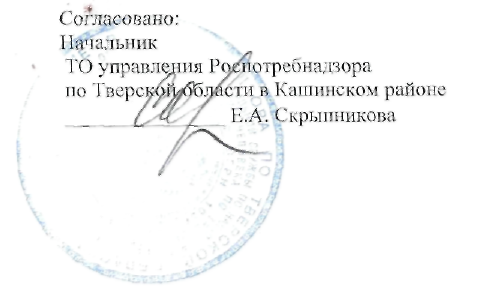 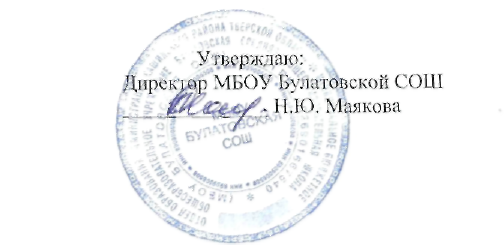 ПРИМЕРНОЕ 10 ДНЕВНОЕ МЕНЮ
 для организации питания учащихся МБОУ Булатовской СОШвозрастная категория: 7-11 лет (весенне-летний период)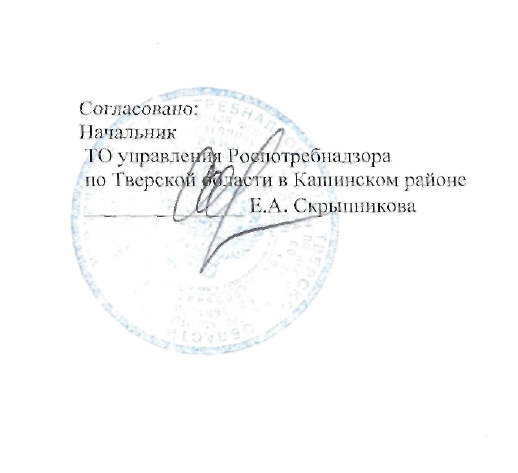 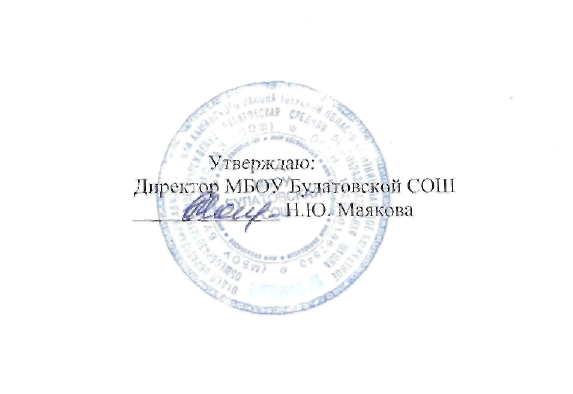 ПРИМЕРНОЕ 10 ДНЕВНОЕ МЕНЮ
 для организации питания 
 учащихся МБОУ Булатовской СОШвозрастная категория: 12-17 лет (весенне-летний период)№ ре-цептурыНаименование блюдаВыход, гПищевые веществаПищевые веществаПищевые веществаПищевые веществаМинер. вещества, мгМинер. вещества, мгМинер. вещества, мгМинер. вещества, мгВитамины, мгВитамины, мгВитамины, мг№ ре-цептурыНаименование блюдаВыход, гБелки гЖиры гУгле-воды, гЭнерг. Ценность, ккалСаMgРFeВ1СА12345678910111213141 неделя1 неделя1 неделя1 неделя1 неделя1 неделя1 неделя1 неделя1 неделя1 неделя1 неделя1 неделя1 неделя1 неделя1 ДЕНЬ(понедельник)1 ДЕНЬ(понедельник)1 ДЕНЬ(понедельник)1 ДЕНЬ(понедельник)1 ДЕНЬ(понедельник)1 ДЕНЬ(понедельник)1 ДЕНЬ(понедельник)1 ДЕНЬ(понедельник)1 ДЕНЬ(понедельник)1 ДЕНЬ(понедельник)1 ДЕНЬ(понедельник)1 ДЕНЬ(понедельник)1 ДЕНЬ(понедельник)1 ДЕНЬ(понедельник)завтракзавтракзавтракзавтракзавтракзавтракзавтракзавтракзавтракзавтракзавтракзавтракзавтракзавтрак93Суп молочный с вермишелью2005,755,2118,84145,20161,6224,14137,980,510,090,9130,6042Бутерброд с сыром и сливочным маслом40/10/208,1414,720,02238,38190,223,42111,361,960,070,140,52951Кофейный напиток на молоке2001,402,0022,40116,0034,007,0045,000,000,020,000,08847Фрукт 1500,400,409,8047,0010,000,0075,802,200,0310,000,00обедобедобедобедобедобедобедобедобедобедобедобедобедобед200Суп картофельный на мясном бульоне2001,872,2613,3181,0020,6824,9061,440,940,119,60,00304Плов20020,30                                                                                                                                                                                                                                                                                                                                                                                                                                                                                                                   17,00                             35,69377,0045,1047,50199,302,190,061,0148,00943Чай с сахаром2000,200,0014,0028,006,000,000,000,400,000,000,00Хлеб пшеничный201,750,309,9645,296,6113,214,680,880,040,000,00Хлеб ржаной403,000,5016,0079,0011,0015,9042,800,800,070,000,00ИТОГО:42,8142,37160,021156,87485,2336,07678,369,881,4621,6679,22 ДЕНЬ(вторник)2 ДЕНЬ(вторник)2 ДЕНЬ(вторник)2 ДЕНЬ(вторник)2 ДЕНЬ(вторник)2 ДЕНЬ(вторник)2 ДЕНЬ(вторник)2 ДЕНЬ(вторник)2 ДЕНЬ(вторник)2 ДЕНЬ(вторник)2 ДЕНЬ(вторник)2 ДЕНЬ(вторник)2 ДЕНЬ(вторник)2 ДЕНЬ(вторник)завтракзавтракзавтракзавтракзавтракзавтракзавтракзавтракзавтракзавтракзавтракзавтракзавтракзавтрак168Каша молочная (геркулесовая) со сливочным маслом2004,674,8625,83166,009,4073,50111,102,490,110,0020,00943Чай с сахаром2000,200,0014,0028,006,000,000,000,400,000,000,0041Хлеб пшеничный со сливочным маслом40/103,58,820,02165,1814,2226,4211,361,760,060,0059,00обедобедобедобедобедобедобедобедобедобедобедобедобедобед204Суп рисовый на мясном бульоне2001,582,1911,6672,6018,4420,0050,040,710,086,600,00436Картофель тушеный с мясом20017,914,6713,72165,6319,4441,06210,632,520,135,6115,0017Соленый огурец1000,865,112,6159,8023,2813,4428,240,610,025,550,00943Чай с сахаром2000,200,0014,0028,006,000,000,000,400,000,000,00Хлеб пшеничный201,750,309,9645,296,6113,214,680,880,040,000,00Хлеб ржаной403,000,5016,0079,0011,0015,9042,800,800,070,000,00ИТОГО:32,9726,43127,80809,90114,39203,53458,8510,570,5017,76943 ДЕНЬ(среда)3 ДЕНЬ(среда)3 ДЕНЬ(среда)3 ДЕНЬ(среда)3 ДЕНЬ(среда)3 ДЕНЬ(среда)3 ДЕНЬ(среда)3 ДЕНЬ(среда)3 ДЕНЬ(среда)3 ДЕНЬ(среда)3 ДЕНЬ(среда)3 ДЕНЬ(среда)3 ДЕНЬ(среда)3 ДЕНЬ(среда)завтракзавтракзавтракзавтракзавтракзавтракзавтракзавтракзавтракзавтракзавтракзавтракзавтракзавтрак536Сосиска отварная808,3216,0016,96179,2019,2016,00127,201,440,030,000,00951Кофейный напиток на молоке2001,402,0022,40116,0034,007,0045,000,000,020,000,0841Хлеб пшеничный со сливочным маслом40/103,58,820,02165,1814,2226,4211,361,760,060,0059,00обедобедобедобедобедобедобедобедобедобедобедобедобедобед206Суп гороховый на мясном бульоне2004,394,2213,06107,830,4628,2469,741,620,184,650,00336Капуста тушеная с мясом2003,708,6446,03284,7029,2858,65159,452,310,3142,0042,00943Чай с сахаром2000,200,0014,0028,006,000,000,000,400,000,000,00Хлеб пшеничный201,750,309,9645,296,6113,214,680,880,040,000,00Хлеб ржаной403,000,5016,0079,0011,0015,9042,800,800,070,000,00ИТОГО:31,6139,93167,551050,47222,89145,87441,388,580,585,1280,084 ДЕНЬ(четверг)4 ДЕНЬ(четверг)4 ДЕНЬ(четверг)4 ДЕНЬ(четверг)4 ДЕНЬ(четверг)4 ДЕНЬ(четверг)4 ДЕНЬ(четверг)4 ДЕНЬ(четверг)4 ДЕНЬ(четверг)4 ДЕНЬ(четверг)4 ДЕНЬ(четверг)4 ДЕНЬ(четверг)4 ДЕНЬ(четверг)4 ДЕНЬ(четверг)завтракзавтракзавтракзавтракзавтракзавтракзавтракзавтракзавтракзавтракзавтракзавтракзавтракзавтрак168Каша молочная (рисовая), с маслом сливочным2004,674,8625,83166,009,4073,50111,102,490,110,0020,00943Чай с сахаром2000,200,0014,0028,006,000,000,000,400,000,000,0041Хлеб пшеничный со сливочным маслом40/103,58,820,02165,1814,2226,4211,361,760,060,0059,00обедобедобедобедобедобедобедобедобедобедобедобедобедобед187Щи из свежей капусты на мясном бульоне2001,403,916,7967,8034,6617,838,10,640,0514,770,00608Котлета из говядины8012,449,2412,56183,0035,0025,70133,101,200,080,1223,00688Макаронные изделия отварные1505,524,5226,45168,454,8621,1237,171,110,060,0021,00874Кисель из плодового концентрата2000,200,0032,60132,0018,000,004,290,600,000,000,00Хлеб пшеничный201,750,309,9645,296,6113,214,680,880,040,000,00Хлеб ржаной403,000,5016,0079,0011,0015,9042,800,800,070,000,00ИТОГО:32,6832,13164,211035,12139,75221,81382,609,880,4614,8944,795 ДЕНЬ(пятница)5 ДЕНЬ(пятница)5 ДЕНЬ(пятница)5 ДЕНЬ(пятница)5 ДЕНЬ(пятница)5 ДЕНЬ(пятница)5 ДЕНЬ(пятница)5 ДЕНЬ(пятница)5 ДЕНЬ(пятница)5 ДЕНЬ(пятница)5 ДЕНЬ(пятница)5 ДЕНЬ(пятница)5 ДЕНЬ(пятница)5 ДЕНЬ(пятница)завтракзавтракзавтракзавтракзавтракзавтракзавтракзавтракзавтракзавтракзавтракзавтракзавтракзавтрак463Сырники творожные со сметаной150/1028,4419,5117,10357,16248,7539,60350,701,170,110,3989,95Хлеб пшеничный302,900,5016,675,457,0022,007,801,450,050,000,00943Чай с сахаром2000,200,0014,0028,006,000,000,000,400,000,000,00обедобедобедобедобедобедобедобедобедобедобедобедобедобед208Суп вермишелевый на мясном бульоне2002,152,2713,7183,8019,6821,6053,320,870,096,600,00532Мясо отварное8022,773,060,45120,0010,5024,20186,401,890,070,450,00321Рагу из овощей1502,2911,0014,44166,0023,9027,8061,800,980,078,6731,00868Компот из фруктов2000,200,2022,30110,0012,000,002,40,800,020,000,00Хлеб пшеничный201,750,309,9645,296,6113,214,680,880,040,000,00Хлеб ржаной403,000,5016,0079,0011,0015,9042,800,800,070,000,00ИТОГО:35,0617,8393,46679,5490,68124,71359,207,670,4115,7231,002 неделя2 неделя2 неделя2 неделя2 неделя2 неделя2 неделя2 неделя2 неделя2 неделя2 неделя2 неделя2 неделя2 неделя6 ДЕНЬ(понедельник)6 ДЕНЬ(понедельник)6 ДЕНЬ(понедельник)6 ДЕНЬ(понедельник)6 ДЕНЬ(понедельник)6 ДЕНЬ(понедельник)6 ДЕНЬ(понедельник)6 ДЕНЬ(понедельник)6 ДЕНЬ(понедельник)6 ДЕНЬ(понедельник)6 ДЕНЬ(понедельник)6 ДЕНЬ(понедельник)6 ДЕНЬ(понедельник)6 ДЕНЬ(понедельник)завтракзавтракзавтракзавтракзавтракзавтракзавтракзавтракзавтракзавтракзавтракзавтракзавтракзавтрак93Суп молочный с вермишелью2005,755,2118,84145,20161,6224,14137,980,510,090,9130,6042Бутерброд с сыром и сливочным маслом40/10/208,1414,720,02238,38190,2233,42111,361,960,070,14109,00951Кофейный напиток на молоке2001,402,0022,40116,0034,007,0045,000,000,020,000,08847Фрукт 1500,400,3010,3047,008,000,0096,102,300,025,000,00обедобедобедобедобедобедобедобедобедобедобедобедобедобед170Борщ из свежей капусты с картофелем на  мясном бульоне со сметаной2001,453,9310,0282,0035,5021,0042,580,950,048,230,00244Рыба припущенная с овощами806,120,812,5442,0010,308,0067,400,430,040,773,00694Картофельное пюре1503,064,8020,45137,2536,9827,7586,601,010,1418,1725,50943Чай с сахаром2000,200,0014,0028,006,000,000,000,400,000,000,00Хлеб пшеничный201,750,309,9645,296,6113,214,680,880,040,000,00Хлеб ржаной403,000,5016,0079,0011,0015,9042,800,800,070,000,00ИТОГО:31,2731,92144,53960,12500,23150,42634,509,240,5333,22168,187 ДЕНЬ(вторник)7 ДЕНЬ(вторник)7 ДЕНЬ(вторник)7 ДЕНЬ(вторник)7 ДЕНЬ(вторник)7 ДЕНЬ(вторник)7 ДЕНЬ(вторник)7 ДЕНЬ(вторник)7 ДЕНЬ(вторник)7 ДЕНЬ(вторник)7 ДЕНЬ(вторник)7 ДЕНЬ(вторник)7 ДЕНЬ(вторник)7 ДЕНЬ(вторник)завтракзавтракзавтракзавтракзавтракзавтракзавтракзавтракзавтракзавтракзавтракзавтракзавтракзавтрак168Каша молочная (манная) со сливочным маслом2003,403,9627,83161,008,605,9029,400,360,030,0020,00943Чай с сахаром2000,200,0014,0028,006,000,000,000,400,000,000,0041Хлеб пшеничный со сливочным маслом40/103,58,820,02165,1814,2226,4211,361,760,060,0059,00обедобедобедобедобедобедобедобедобедобедобедобедобедобед197Рассольник на мясном бульоне2001,684,0913,2796,6021,1620,7257,560,780,086,030,00286Тефтели из говядины808,879,8311,71171,0043,9021,60106,700,960,060,8539,00679Каша рассыпчатая (гречневая)1507,465,6135,84230,4512,9867,50208,53,950,180,000,02874Кисель из плодового концентрата2000,200,0032,60132,0018,200,004,290,600,000,000,00Хлеб пшеничный201,750,309,9645,296,6113,214,680,880,040,000,00Хлеб ржаной403,000,5016,0079,0011,0015,9042,800,800,070,000,00ИТОГО:30,0633,10181,231008,92142,47171,25465,2912,450,516,88118,028 ДЕНЬ(среда)8 ДЕНЬ(среда)8 ДЕНЬ(среда)8 ДЕНЬ(среда)8 ДЕНЬ(среда)8 ДЕНЬ(среда)8 ДЕНЬ(среда)8 ДЕНЬ(среда)8 ДЕНЬ(среда)8 ДЕНЬ(среда)8 ДЕНЬ(среда)8 ДЕНЬ(среда)8 ДЕНЬ(среда)8 ДЕНЬ(среда)завтракзавтракзавтракзавтракзавтракзавтракзавтракзавтракзавтракзавтракзавтракзавтракзавтракзавтрак536Сосиска отварная808,3216,0016,96179,2019,2016,00127,201,440,030,000,00951Кофейный напиток на молоке2001,402,0022,40116,0034,007,0045,000,000,020,000,0841Хлеб пшеничный со сливочным маслом40/103,58,820,02165,1814,2226,4211,361,760,060,0059,00обедобедобедобедобедобедобедобедобедобедобедобедобедобед87Суп рыбный2006,896,7211,47133,8036,2437,88141,221,010,087,2912,00694Пюре картофельное с сосиской200/804,086,4027,26183,0049,3037,00115,461,340,1824,2234,00943Чай с сахаром2000,200,0014,0028,006,000,000,000,400,000,000,00Хлеб пшеничный201,750,309,9645,296,6113,214,680,880,040,000,00Хлеб ржаной403,000,5016,0079,0011,0015,9042,800,800,070,000,00ИТОГО:34,1142,43165,961076,47228,67155,51513,867,970,487,7692,089 ДЕНЬ(четверг)9 ДЕНЬ(четверг)9 ДЕНЬ(четверг)9 ДЕНЬ(четверг)9 ДЕНЬ(четверг)9 ДЕНЬ(четверг)9 ДЕНЬ(четверг)9 ДЕНЬ(четверг)9 ДЕНЬ(четверг)9 ДЕНЬ(четверг)9 ДЕНЬ(четверг)9 ДЕНЬ(четверг)9 ДЕНЬ(четверг)9 ДЕНЬ(четверг)завтракзавтракзавтракзавтракзавтракзавтракзавтракзавтракзавтракзавтракзавтракзавтракзавтракзавтрак168Каша молочная (пшенная) со сливочным маслом2002,323,9628,97161,004,7016,4050,600,360,020,0020,00943Чай с сахаром2000,200,0014,0028,006,000,000,000,400,000,000,0041Хлеб пшеничный со сливочным маслом40/103,58,820,02165,1814,2226,4211,361,760,060,0059,00обедобедобедобедобедобедобедобедобедобедобедобедобедобед200Суп картофельный на мясном бульоне2001,872,2613,3181,0020,6824,9061,440,940,119,60,00591Гуляш из говядины8019,7217,894,76168,2024,3626,01194,692,320,171,280,00679каша рассыпчатая(рисовая)2007,925,2642,32256,451,460,04194,42,920,130,000,02943Чай с сахаром2000,200,0014,0028,006,000,000,000,400,000,000,00Хлеб пшеничный201,750,309,9645,296,6113,214,680,880,040,000,00Хлеб ржаной403,000,5016,0079,0011,0015,9042,800,800,070,000,00ИТОГО:37,4838,97163,341012,5295,03122.88559,9710,780,5910,8879,0210 ДЕНЬ(пятница)10 ДЕНЬ(пятница)10 ДЕНЬ(пятница)10 ДЕНЬ(пятница)10 ДЕНЬ(пятница)10 ДЕНЬ(пятница)10 ДЕНЬ(пятница)10 ДЕНЬ(пятница)10 ДЕНЬ(пятница)10 ДЕНЬ(пятница)10 ДЕНЬ(пятница)10 ДЕНЬ(пятница)10 ДЕНЬ(пятница)10 ДЕНЬ(пятница)завтракзавтракзавтракзавтракзавтракзавтракзавтракзавтракзавтракзавтракзавтракзавтракзавтракзавтрак463Сырники творожные со сметаной150/1028,4419,5117,10357,16248,7539,60350,701,170,110,3989,95943Чай с сахаром2000,200,0014,0028,006,000,000,000,400,000,000,00Хлеб пшеничный302,900,5016,675,457,0022,007,801,450,050,000,00обедобедобедобедобедобедобедобедобедобедобедобедобедобед187Щи из свежей капусты на мясном бульоне2001,403,916,7967,8034,6617,838,10,640,0514,770,00421Макароны с сыром180/109,6710,1941,36281,30161,0318,33148,951,130,090,234,52868Компот из фруктов2000,200,2022,30110,0012,000,002,40,800,020,000,00Хлеб пшеничный201,750,309,9645,296,6113,214,680,880,040,000,00Хлеб ржаной403,000,5016,0079,0011,0015,9042,800,800,070,000,00ИТОГО:47,5646,38190,071355,88664,30147,14759,988,530,5215,6499№ ре-цептурыНаименование блюдаВыход, гПищевые веществаПищевые веществаПищевые веществаПищевые веществаМинер. вещества, мгМинер. вещества, мгМинер. вещества, мгМинер. вещества, мгВитамины, мгВитамины, мгВитамины, мг№ ре-цептурыНаименование блюдаВыход, гБелки гЖиры гУгле-воды, гЭнерг. Ценность, ккалСаMgРFeВ1СА12345678910111213141 неделя1 неделя1 неделя1 неделя1 неделя1 неделя1 неделя1 неделя1 неделя1 неделя1 неделя1 неделя1 неделя1 неделя1 ДЕНЬ(понедельник)1 ДЕНЬ(понедельник)1 ДЕНЬ(понедельник)1 ДЕНЬ(понедельник)1 ДЕНЬ(понедельник)1 ДЕНЬ(понедельник)1 ДЕНЬ(понедельник)1 ДЕНЬ(понедельник)1 ДЕНЬ(понедельник)1 ДЕНЬ(понедельник)1 ДЕНЬ(понедельник)1 ДЕНЬ(понедельник)1 ДЕНЬ(понедельник)1 ДЕНЬ(понедельник)завтракзавтракзавтракзавтракзавтракзавтракзавтракзавтракзавтракзавтракзавтракзавтракзавтракзавтрак93Суп молочный с вермишелью2507,196,5123,55181,50202,0330,18172,480,640,111,1438,2542Бутерброд с сыром и сливочным маслом50/10/3011,3417,8025,00297,42289,0248,03226,802,500,090,21137,00951Кофейный напиток на молоке2001,402,0022,40116,0034,007,0045,000,000,020,000,08847Фрукт 1500,400,409,8047,0010,000,0075,802,200,0310,000,00обедобедобедобедобедобедобедобедобедобедобедобедобедобед200Суп картофельный на мясномбульоне2502,342,8316,64101,2525,8531,1376,801,180,1412,000,00304Плов25025,3821,25                             44,61471,2556,3859,38249,132,740,081,2660,00943Чай с сахаром2000,200,0014,0028,006,000,000,000,400,000,000,00Хлеб пшеничный302,900,5016,675,457,0022,007,801,450,050,000,00Хлеб ржаной604,000,7017,1090,0012,3017,2044,301,500,100,000,00ИТОГО:55,1551.99189,71407,87642,58214,92898,1112,610,6224,61235,332 ДЕНЬ(вторник)2 ДЕНЬ(вторник)2 ДЕНЬ(вторник)2 ДЕНЬ(вторник)2 ДЕНЬ(вторник)2 ДЕНЬ(вторник)2 ДЕНЬ(вторник)2 ДЕНЬ(вторник)2 ДЕНЬ(вторник)2 ДЕНЬ(вторник)2 ДЕНЬ(вторник)2 ДЕНЬ(вторник)2 ДЕНЬ(вторник)2 ДЕНЬ(вторник)завтракзавтракзавтракзавтракзавтракзавтракзавтракзавтракзавтракзавтракзавтракзавтракзавтракзавтрак168Каша вязкая с сахаром, молочная (геркулесовая)2506,215,2832,79203,0012,2098,10147,703,320,150,0020,00943Чай с сахаром2000,200,0014,0028,006,000,000,000,400,000,000,0041Хлеб пшеничный со сливочным маслом50/104,388,9525,00188,2217,5233,0313,72,20,060,0059,00обедобедобедобедобедобедобедобедобедобедобедобедобедобед204Суп рисовый на костном бульоне2501,982,7414,5890,7523,0525,0062,550,890,108,750,00436Картофель тушеный с мясом25027,532,4721,952650031,1065,70337,004,030,218,9724,0017Соленый огурец1000,865,112,6159,8023,2813,4428,240,610,025,550,00943Чай с сахаром2000,200,0014,0028,006,000,000,000,400,000,000,00Хлеб пшеничный302,900,5016,675,457,0022,007,801,450,050,000,00Хлеб ржаной604,000,7017,1090,0012,3017,2044,301,500,100,000,00ИТОГО:48,2330,75158,631028,22135,45274,47641,2914,800,7122,771033 ДЕНЬ(среда)3 ДЕНЬ(среда)3 ДЕНЬ(среда)3 ДЕНЬ(среда)3 ДЕНЬ(среда)3 ДЕНЬ(среда)3 ДЕНЬ(среда)3 ДЕНЬ(среда)3 ДЕНЬ(среда)3 ДЕНЬ(среда)3 ДЕНЬ(среда)3 ДЕНЬ(среда)3 ДЕНЬ(среда)3 ДЕНЬ(среда)завтракзавтракзавтракзавтракзавтракзавтракзавтракзавтракзавтракзавтракзавтракзавтракзавтракзавтрак536Сосиска отварная808,3216,0016,96179,2019,2016,00127,201,440,030,000,00951Кофейный напиток на молоке2001,402,0022,40116,0034,007,0045,000,000,020,000,0841Хлеб пшеничный со сливочным маслом50/104,388,9525,00188,2217,5233,0313,72,20,060,0059,00обедобедобедобедобедобедобедобедобедобедобедобедобедобед206Суп гороховый на мясном бульоне2505,495,2816,33134,7538,0835,3087,182,030,235,810,00336Капуста тушеная с мясом25010,029,9056,29339,00103,0040,85142,702,370,270,6129,00943Чай с сахаром2000,200,0014,0028,006,000,000,000,400,000,000,00Хлеб пшеничный302,900,5016,675,457,0022,007,801,450,050,000,00Хлеб ржаной604,000,7017,1090,0012,3017,2044,301,500,100,000,00ИТОГО:36,7143,33184,681150,62237,1171,38467,8811,391,756,4188,084 ДЕНЬ(четверг)4 ДЕНЬ(четверг)4 ДЕНЬ(четверг)4 ДЕНЬ(четверг)4 ДЕНЬ(четверг)4 ДЕНЬ(четверг)4 ДЕНЬ(четверг)4 ДЕНЬ(четверг)4 ДЕНЬ(четверг)4 ДЕНЬ(четверг)4 ДЕНЬ(четверг)4 ДЕНЬ(четверг)4 ДЕНЬ(четверг)4 ДЕНЬ(четверг)завтракзавтракзавтракзавтракзавтракзавтракзавтракзавтракзавтракзавтракзавтракзавтракзавтракзавтрак168Каша молочная (пшенная) со сливочным маслом2506,215,2832,79203,0012,2098,10147,73.320,150,0020,00943Чай с сахаром2000,200,0014,0028,006,000,000,000,400,000,000,0041Хлеб пшеничный со сливочным маслом50/104,388,9525,00188,2217,5233,0313,72,20,060,0059,00обедобедобедобедобедобедобедобедобедобедобедобедобедобед187Щи из свежей капусты на мясном бульоне2501,754,898,4984,7543,3322,2547,630,800,0618,460,00608Котлета из говядины10015,5511,5515,70228,7543,7532,13166,381,500,100,1528,75688Макаронные изделия отварные2007,366,0235,26224,606,4828,1649,561,480,080,0028,00874Кисель из плодового концентрата2000,200,0032,60132,0018,000,004,290,600,000,000,00Хлеб пшеничный302,900,5016,675,457,0022,007,801,450,050,000,00Хлеб ржаной604,000,7017,1090,0012,3017,2044,301,500,100,000,00ИТОГО:42,5537,89197,541254,77170,58252,87481,3613,250,6518,61135,755 ДЕНЬ(пятница)5 ДЕНЬ(пятница)5 ДЕНЬ(пятница)5 ДЕНЬ(пятница)5 ДЕНЬ(пятница)5 ДЕНЬ(пятница)5 ДЕНЬ(пятница)5 ДЕНЬ(пятница)5 ДЕНЬ(пятница)5 ДЕНЬ(пятница)5 ДЕНЬ(пятница)5 ДЕНЬ(пятница)5 ДЕНЬ(пятница)5 ДЕНЬ(пятница)завтракзавтракзавтракзавтракзавтракзавтракзавтракзавтракзавтракзавтракзавтракзавтракзавтракзавтрак463Сырники творожные со сметаной160/1033,6422,8120,52421,20280,4446,80410,581,390,130,45102,60Хлеб пшеничный302,900,5016,675,457,0022,007,801,450,050,000,00943Чай с сахаром2000,200,0014,0028,006,000,000,000,400,000,000,00обедобедобедобедобедобедобедобедобедобедобедобедобедобед208Суп вермишелевый на мясномбульоне2502,692,8417,14104,7524,6027,0066,651,090,118,250,00532Мясо отварное10028,463,830,56150,0013,1330,25233,002,360,090,560,00321Рагу из овощей1802,7513,2017,33199,2028,6833,3674,161,180,0810,0437,20868Компот из фруктов2000,200,2022,30110,0012,000,002,40,800,020,000,00Хлеб пшеничный302,900,5016,675,457,0022,007,801,450,050,000,00Хлеб ржаной604,000,7017,1090,0012,3017,2044,301,500,100,000,00ИТОГО:43,9021,77107,63804,85142,44151,81502,769,830,5018,8537,202 неделя2 неделя2 неделя2 неделя2 неделя2 неделя2 неделя2 неделя2 неделя2 неделя2 неделя2 неделя2 неделя2 неделя6 ДЕНЬ(понедельник)6 ДЕНЬ(понедельник)6 ДЕНЬ(понедельник)6 ДЕНЬ(понедельник)6 ДЕНЬ(понедельник)6 ДЕНЬ(понедельник)6 ДЕНЬ(понедельник)6 ДЕНЬ(понедельник)6 ДЕНЬ(понедельник)6 ДЕНЬ(понедельник)6 ДЕНЬ(понедельник)6 ДЕНЬ(понедельник)6 ДЕНЬ(понедельник)6 ДЕНЬ(понедельник)завтракзавтракзавтракзавтракзавтракзавтракзавтракзавтракзавтракзавтракзавтракзавтракзавтракзавтрак93Суп молочный с вермишелью2507,196,5123,55181,50202,0330,18172,480,640,111,1438,2542Бутерброд с сыром и сливочным маслом50/10/3011,3417,8025,00297,42280,0248,03226,802,500,090,21137,00951Кофейный напиток на молоке2001,402,0022,40116,0034,007,0045,000,000,020,000,08847Фрукт 1500,400,3010,3047,008,000,0096,102,300,025,000,00обедобедобедобедобедобедобедобедобедобедобедобедобедобед170Борщ из свежей капусты с картофелем на мясном бульоне со сметаной2501,814,9112,53102,5044,3826,2553,231,190,0510,290,00244Рыба припущенная с овощами1107,651,013,1852,5012,8810,0084,250,540,050,963,75694Картофельное пюре2004,086,4027,26183,0049,3037,00115,461,340,1824,2234,00943Чай с сахаром2000,200,0014,0028,006,000,000,000,400,000,000,00Хлеб пшеничный302,900,5016,675,457,0022,007,801,450,050,000,00Хлеб ржаной604,000,7017,1090,0012,3017,2044,301,500,100,000,00ИТОГО:40,9740,13171,921173,37655,91197,66845,4211,861,6741,82213,087 ДЕНЬ(вторник)7 ДЕНЬ(вторник)7 ДЕНЬ(вторник)7 ДЕНЬ(вторник)7 ДЕНЬ(вторник)7 ДЕНЬ(вторник)7 ДЕНЬ(вторник)7 ДЕНЬ(вторник)7 ДЕНЬ(вторник)7 ДЕНЬ(вторник)7 ДЕНЬ(вторник)7 ДЕНЬ(вторник)7 ДЕНЬ(вторник)7 ДЕНЬ(вторник)завтракзавтракзавтракзавтракзавтракзавтракзавтракзавтракзавтракзавтракзавтракзавтракзавтракзавтрак168Каша молочная (манная) со сливочным маслом2504,524,0735,46197,0010,707,9038,600,470,040,0020,00943Чай с сахаром2000,200,0014,0028,006,000,000,000,400,000,000,0041Хлеб пшеничный со сливочным маслом50/104,388,9525,00188,2217,5233,0313,72,20,060,0059,00обедобедобедобедобедобедобедобедобедобедобедобедобедобед197Рассольник на мясном бульоне2502,105,1116,59120,7526,4525,9071,950,980,107,540,00286Тефтели из говядины10011,7812,9114,90223,0057,8028,40141,401,270,071,1351,00679Каша рассыпчатая (гречневая)2009,947,4847,78307,2617,3090,00278,005,260,240,000,02874Кисель из плодового концентрата2000,200,0032,60132,0018,200,004,290,600,000,000,00Хлеб пшеничный302,900,5016,675,457,0022,007,801,450,050,000,00Хлеб ржаной604,000,7017,1090,0012,3017,2044,301,500,100,000,00ИТОГО:40,0239,72220,031361,68177,07224,43600,0414,130,688,67130,028 ДЕНЬ(среда)8 ДЕНЬ(среда)8 ДЕНЬ(среда)8 ДЕНЬ(среда)8 ДЕНЬ(среда)8 ДЕНЬ(среда)8 ДЕНЬ(среда)8 ДЕНЬ(среда)8 ДЕНЬ(среда)8 ДЕНЬ(среда)8 ДЕНЬ(среда)8 ДЕНЬ(среда)8 ДЕНЬ(среда)8 ДЕНЬ(среда)завтракзавтракзавтракзавтракзавтракзавтракзавтракзавтракзавтракзавтракзавтракзавтракзавтракзавтрак536Сосиска отварная808,3216,0016,96179,2019,2016,00127,201,440,030,000,00951Кофейный напиток на молоке2001,402,0022,40116,0034,007,0045,000,000,020,000,0841Хлеб пшеничный со сливочным маслом50/104,388,9525,00188,2217,5233,0313,72,20,000,0059,00обедобедобедобедобедобедобедобедобедобедобедобедобедобед87Суп рыбный2508,618,4014,34167,2545,3047,35176,531,260,109,1115,00694Пюре картофельное с сосиской200/804,086,4027,26183,0049,3037,00115,461,340,1824,2234,00943Чай с сахаром2000,200,0014,0028,006,000,000,000,400,000,000,00Хлеб пшеничный302,900,5016,675,457,0022,007,801,450,050,000,00Хлеб ржаной604,000,7017,1090,0012,3017,2044,301,500,100,000,00ИТОГО:39,8346,45182,691183,12244,32173,43557,2310,620,579,72103,089 ДЕНЬ(четверг)9 ДЕНЬ(четверг)9 ДЕНЬ(четверг)9 ДЕНЬ(четверг)9 ДЕНЬ(четверг)9 ДЕНЬ(четверг)9 ДЕНЬ(четверг)9 ДЕНЬ(четверг)9 ДЕНЬ(четверг)9 ДЕНЬ(четверг)9 ДЕНЬ(четверг)9 ДЕНЬ(четверг)9 ДЕНЬ(четверг)9 ДЕНЬ(четверг)завтракзавтракзавтракзавтракзавтракзавтракзавтракзавтракзавтракзавтракзавтракзавтракзавтракзавтрак168Каша молочная (рисовая) со сливочным маслом2503,094,0736,98197,005,9021,8067,000,470,030,0020,00943Чай с сахаром2000,200,0014,0028,006,000,000,000,400,000,000,0041Хлеб пшеничный со сливочным маслом50/104,388,9525,00188,2217,5233,0313,72,20,000,0059,00обедобедобедобедобедобедобедобедобедобедобедобедобедобед200Суп картофельный на мясном бульоне2502,342,8316,64101,2525,8531,1376,801.180,1412,000,00591Гуляш из говядины10023,8019,525,74203,0029,4031,39234,982,800,211,540,00679Каша рассыпчатая(рисовая)2508,805,8447,02284,941,620,04216,003,240,140,000,02943Чай с сахаром2000,200,0014,0028,006,000,000,000,400,000,000,00Хлеб пшеничный302,900,5016,675,457,0022,007,801,450,050,000,00Хлеб ржаной604,000,7017,1090,0012,3017,2044,301,500,100,000,00ИТОГО:49,7142,41193,081195,86115,59156,59660,5813,640,7313,5479,0210 ДЕНЬ(пятница)10 ДЕНЬ(пятница)10 ДЕНЬ(пятница)10 ДЕНЬ(пятница)10 ДЕНЬ(пятница)10 ДЕНЬ(пятница)10 ДЕНЬ(пятница)10 ДЕНЬ(пятница)10 ДЕНЬ(пятница)10 ДЕНЬ(пятница)10 ДЕНЬ(пятница)10 ДЕНЬ(пятница)10 ДЕНЬ(пятница)10 ДЕНЬ(пятница)завтракзавтракзавтракзавтракзавтракзавтракзавтракзавтракзавтракзавтракзавтракзавтракзавтракзавтрак463Сырники творожные со сметаной160/1033,6422,8120,52421,20280,4446,80410,581,390,130,45102,60Хлеб пшеничный302,900,5016,675,457,0022,007,801,450,050,000,00943Чай с сахаром2000,200,0014,0028,006,000,000,000,400,000,000,00обедобедобедобедобедобедобедобедобедобедобедобедобедобед187Щи из свежей капусты на мясном бульоне2501,754,898,4984,7543,3322,2547,630,800,0618,460,00421Макароны с сыром200/1010,7011,2745,96311,88177,2520,30164,551,260,100,254,53868Компот из фруктов2000,200,2022,30110,0012,000,002,40,800,020,000,00Хлеб пшеничный302,900,5016,675,457,0022,007,801,450,050,000,00Хлеб ржаной604,000,7017,1090,0012,3017,2044,301,500,100,000,00ИТОГО:65,9651,06202,931478,03710,35168,88834,0110,180,6819,39111,65